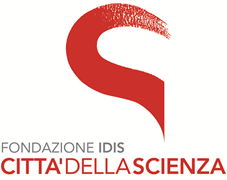 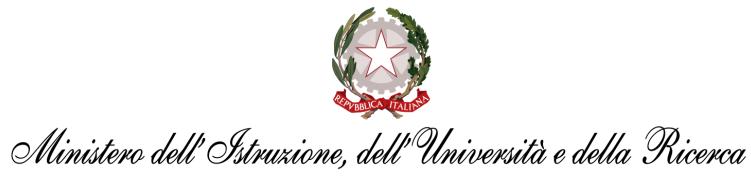 Progetto “Città della Scienza 2.0: nuovi prodotti e servizi dell’economia della conoscenza”finanziato dal MIUR a valere sulle risorse del Fondo Integrativo Speciale per la Ricerca (FISR)Delibera CIPE 35/2014 del 1° Agosto 2014CUP: G64B140000100005 – CIG: 6481790E4EProcedura di gara per l’affidamento della fornitura di  due Bracci Antropomorfi per il Fab Lab di Città della Scienza.ISTANZA DI PARTECIPAZIONE E DICHIARAZIONI DELL’IMPRESA CONCORRENTE Alla Fondazione Idis - Città della Scienza Via Coroglio, 104 80124 Napoli	Il sottoscritto  ________________________________________________________________________Nato il		____________________a___________________________________________________residente a	_________________________indirizzo_______________________________________in qualità di   	________________________________________________________________________dell’impresa 	________________________________________________________________________con sede in 	________________________________________________________________________CHIEDEdi partecipare alla gara per l’affidamento delle forniture in oggetto. A tal fine,ai sensi degli articoli 46 e 47 del D.P.R. 28 dicembre 2000, n. 445 e s.m.i., consapevole delle sanzioni penali previste dall’articolo 76 del medesimo D.P.R. per le ipotesi di falsità in atti e dichiarazioni mendaci ivi indicate e che la falsa o carente dichiarazione è causa di esclusione dalla procedura di gara,DICHIARA SOTTO LA PROPRIA RESPONSABILITÀDICHIARAZIONE SOSTITUTIVA DEL CERTIFICATO DI ISCRIZIONE AL REGISTRO DELLE IMPRESEche l’impresa che rappresenta è iscritta nel Registro delle Imprese della Camera di Commercio o nel   registro professionale/commerciale di  ____________________________________________________per l’attività di:_______________________________________________________________________Numero iscrizione_____________ data iscrizione___________________________________________per attività coincidenti con quelle oggetto della gara.che la sede di iscrizione INPS e il numero di matricola sono i seguenti:matricola n. ……….……sede di …………. (via ………………….matricola n. ……….……sede di …………. (via ………………….che la sede di iscrizione INAIL e il numero di matricola sono i seguenti:matricola n. ……….…………………sede di ………. via …….matricola n. ……….…………………sede di ………. (via ……che i soggetti tenuti alle dichiarazioni di cui all’art. 38 comma 1, lettere b), c) ed m-ter) del del D.lgs 12.04.2006, n. 163, sono i signori di seguito indicati con le relative cariche e dati identificativi:Si ricorda che i soggetti, diversi dal sottoscrittore della presente dichiarazione sui requisiti di partecipazione, sono tenuti a dichiarare separatamente i propri requisiti morali, ai sensi dell’articolo 38, comma 1, lettere b) e c), sono:per le imprese individuali : titolare e direttori tecnici;per le Società in nome collettivo: tutti i soci e direttori tecnici ;per le Società in accomandita semplice : tutti i soci accomandatari e direttori tecnici;per le altre società o consorzi: tutti gli amministratori muniti del potere di rappresentanza e i direttori tecnici, o il socio unico persona fisica, ovvero il socio di maggioranza in caso di società con meno di quattro soci.DICHIARAZIONE IN ORDINE AI REQUISITI DI CARATTERE GENERALEdi non trovarsi, né in proprio né l’impresa rappresentata, in alcuna delle cause di esclusione dalla partecipazione alle procedure di affidamento di lavori, forniture e servizi previste dall’articolo 38 del D.Lgs. n. 163/06. In particolare: (con riferimento all’articolo 38, comma 1, lettera a) del D.Lgs 163/2006 e s.m.i):(specificare quale tra le ipotesi)che l’impresa rappresentata non si trova in stato di fallimento, di liquidazione coatta, di concordato preventivo salvo il caso di cui all'articolo 186-bis del regio decreto 16 marzo 1942, n. 267, e che non sono in corso procedimenti per la dichiarazione di una di tali situazioni;oppureche sono cessate le incapacità personali derivanti da sentenza dichiarativa di fallimento o di liquidazione coatta con la riabilitazione civile, pronunciata dall’organo giudiziario competenteoppureche è venuta meno l’incapacità a contrarre prevista nei casi di amministrazione controllata e di concordato preventivo per revoca o per cessazione dell’amministrazione controllata, ovvero per la chiusura del concordato preventivo – attraverso il provvedimento del giudice delegato che accerta l’avvenuta esecuzione del concordato ovvero di risoluzione o annullamento dello stesso;oppureche si è concluso il procedimento dell’amministrazione straordinaria di cui al D.Lgs n.270/1999 (con riferimento all’articolo 38, comma 1, lettera b) del D.Lgs 163/2006 e s.m.i): che nei propri confronti non è pendente procedimento per l'applicazione di una delle misure di prevenzione di cui all'articolo 3 della legge 27 dicembre 1956, n. 1423 (trasfuso nell’articolo 6 del c.d. Codice antimafia, decreto legislativo n. 159/2011) o di una delle cause ostative previste dall'articolo 10 della legge 31 maggio 1965, n. 575 (trasfuso nell’articolo 67 del D.Lgs 159/2011);(l’esclusione e il divieto operano se la pendenza del procedimento riguarda il titolare o il direttore tecnico, se si tratta di impresa individuale; i soci o il direttore tecnico se si tratta di società in nome collettivo, i soci accomandatari o il direttore tecnico se si tratta di società in accomandita semplice, gli amministratori muniti di poteri di rappresentanza o il direttore tecnico, o il socio unico, ovvero il socio di maggioranza in caso di società con meno di quattro soci, se si tratta di altro tipo di società); (con riferimento all’articolo 38, comma 1, lettera c) del D.Lgs 163/2006 e s.m.i.):(specificare quale tra le ipotesi)che nei propri confronti non è stata pronunciata alcuna sentenza penale di condanna passata in giudicato, o emesso decreto penale di condanna divenuto irrevocabile, oppure sentenza di applicazione della pena su richiesta, ai sensi dell’articolo 444 del codice di procedura penale, per reati gravi in danno dello Stato o della Comunità che incidono sulla moralità professionale. oppureche nei propri confronti sono state emesse le seguenti sentenze penali, comprese quelle per le quali si è beneficiato della non menzione, come indicate dalle risultanze del casellario giudiziale:condanne relative a:_________________________________________________________________________________________________________________________________________________________________________________________________________________________________________________________  ___________________________________________________________________________________ai sensi dell’art. _____________ del C.P. o della Legge _____________ .(Ai fini del comma 1, lettera c), dell’articolo 38 del D.lgs 163/2006 e s.m.i., il concorrente non è tenuto ad indicare nella dichiarazione le condanne subite quando il reato è stato depenalizzato ovvero quando è intervenuta la riabilitazione ovvero quando il reato è stato dichiarato estinto dopo la condanna ovvero in caso di revoca della condanna medesima.).(con riferimento all’articolo 38, comma 1, lettera d) del D.Lgs 163/2006 e s.m.i.):di non aver violato il divieto di intestazione fiduciaria posto all’articolo 17 della Legge 19 marzo 1990 n. 55 oppure che pur avendo violato il divieto di intestazione fiduciaria è trascorso oltre un anno dal suo accertamento e che la violazione è stata rimossa.(con riferimento all’articolo 38, comma 1, lettera e) del D.Lgs 163/2006 e s.m.i.):di non aver commesso gravi infrazioni, debitamente accertate, alle norme in materia di sicurezza e a ogni altro obbligo derivante dai rapporti di lavoro, risultanti dai dati in possesso dell’Osservatorio.(con riferimento all’articolo 38, comma 1, lettera f) del D.Lgs 163/2006 e s.m.i.):di non aver commesso grave negligenza o malafede nell’esecuzione delle prestazioni affidate dalla stazione appaltante e che non ha commesso un errore grave nell’esercizio dell’attività professionale.(con riferimento all’articolo 38, comma 1, lettera g) del D.Lgs 163/2006 e s.m.i.):di non aver commesso violazioni gravi, definitivamente accertate, rispetto agli obblighi relativi al pagamento delle imposte e tasse, secondo la legislazione italiana o quella dello Stato in cui è stabilita.(con riferimento all’articolo 38, comma 1, lettera h) del D.Lgs 163/2006 e s.m.i.):che l’impresa rappresentata non risulta iscritta nel casellario informatico di cui all’art. 7 comma 10 del Codice, per aver presentato falsa dichiarazione o falsa documentazione in merito ai requisiti e condizioni rilevanti per la partecipazione a procedure di gara, per l’affidamento dei subappalti o ai fini del rilascio dell’attestazione SOA.(con riferimento all’articolo 38, comma 1, lettera i) del D.Lgs 163/2006 e s.m.i.):di non aver commesso violazioni gravi, definitivamente accertate, alle norme in materia di contributi previdenziali e assistenziali, secondo la legislazione italiana o dello Stato in cui è stabilita.(con riferimento all’articolo 38, comma 1, lettera l) del D.Lgs 163/2006 e s.m.i.):(specificare quale tra le ipotesi)di essere in regola con le norme che disciplinano il diritto al lavoro dei disabili avendo assolto agli obblighi di cui alla legge n. 68/99.oppuredi non essere assoggettato alla disciplina delle assunzioni obbligatorie in quanto l’impresa: ha meno di 15 dipendenti occupa da 15 a 35 dipendenti e non ha effettuato nuove assunzioni dopo il 18/0100. (con riferimento all’articolo 38, comma 1, lettera m) del D.Lgs 163/2006 e s.m.i.):che nei propri confronti non è stata applicata la sanzione interdittiva di cui all’articolo 9, comma 2, lettera c), del decreto legislativo dell’8 giugno 2001 n. 231 o altra sanzione che comporta il divieto di contrarre con la pubblica amministrazione. (con riferimento all’articolo 38, comma 1, lettera m-bis) del D.Lgs 163/2006 e s.m.i.):che nei propri confronti, ai sensi dell’articolo 40, comma 9-quater, non risulta l’iscrizione nel casellario informatico di cui all’art.7, comma10, del D.lgs 163/2006 e s.m.i., per aver presentato falsa documentazione o dichiarazioni mendaci, ai fini del rilascio dell’attestazione SOA. (con riferimento all’articolo 38, comma 1, lettera m-ter) del D.Lgs 163/2006 e s.m.i.):(specificare quale tra le ipotesi)di non essere stato vittima dei reati previsti e puniti dagli articoli 317 e 629 del codice penale aggravati ai sensi dell’articolo 7 del decreto-legge 13 maggio 1991, n. 152, convertito, con modificazioni, dalla legge 12 luglio 1991, n. 203.oppureche essendo stato vittima dei reati previsti e puniti dagli articoli 317 e 629 del codice penale aggravati ai sensi dell’articolo 7 del decreto-legge 13 maggio 1991, n. 152, convertito, con modificazioni, dalla legge 12 luglio 1991, n. 203 risulta aver denunciato i fatti all’Autorità giudiziaria, salvo i casi previsti dall’articolo 4, primo comma, della legge 24 novembre 1981, n. 689.oppureche per essendo stato vittima dei reati previsti e puniti dagli articoli 317 e 629 del codice penale aggravati ai sensi dell’articolo 7 del decreto-legge 13 maggio 1991, n. 152, convertito, con modificazioni, dalla legge 12 luglio 1991, n. 203 non risulta aver denunciato i fatti all’Autorità giudiziaria in quanto ricorrevano i casi previsti dall’articolo 4, primo comma, della legge 24 novembre 1981, n. 689.(con riferimento all’articolo 38, comma 1, lettera m-quater) del D.Lgs 163/2006 e s.m.i.):(specificare quale tra le ipotesi)l’impresa non si trova in alcuna situazione di controllo di cui all’art.2359 del Codice Civile con alcun  soggetto partecipante, e di aver formulato autonomamente l’offerta.oppuredi essere a conoscenza della partecipazione alla medesima procedura di gara di soggetti che si trovano rispetto al concorrente medesimo, in una situazione di controllo ai sensi dell’art. 2359 del Codice Civile (indicare ragione sociale), e di aver formulato autonomamente l’offerta.La situazione di controllo (come controllante o come controllato), ai sensi dell’art. 2359 del codice civile, riguarda le seguenti imprese (indicare denominazione, ragione sociale e sede legale):oppuredi non essere a conoscenza della partecipazione alla medesima procedura di gara di soggetti che si trovano rispetto al concorrente medesimo, in una situazione di controllo ai sensi dell’art.2359 del Codice Civile, e di aver formulato autonomamente l’offerta.DICHIARAZIONE REQUISITI DI CAPACITÀ ECONOMICA E FINANZIARIAdi aver conseguito una esperienza, almeno triennale in forniture analoghe a quelle oggetto della presente procedura realizzando negli ultimi tre anni un fatturato complessivo in forniture analoghe, almeno pari all’ importo a base di gara.(l’esperienza dei concorrenti deve essere provata attraverso la presentazione, in autocertificazione ai sensi del DPR 445, dell’elenco dei principali contratti analoghi regolarmente eseguiti, con indicazione del committente, dell’oggetto, dell’importo e del periodo di esecuzione, e/o delle referenze delle controparti contrattuali.).CONOSCENZA E ACCETTAZIONE DELLE CONDIZIONE DELL’APPALTOdi accettare, senza condizione o riserva alcuna, tutte le norme e disposizioni contenute nei documenti di gara e relativi allegati, regolanti il servizio;di aver preso conoscenza e di aver tenuto conto nella formulazione dell’offerta, delle condizioni contrattuali e di tutti gli oneri di qualunque natura e specie che dovranno essere sostenuti per assicurare il servizio e le forniture alle condizioni stabilite nella documentazione di gara, compresi quelli relativi alle disposizioni in materia di sicurezza, di assicurazione, di condizioni di lavoro e di previdenza e assistenza in vigore;di avere nel complesso preso conoscenza della natura del servizio e delle forniture e di aver tenuto conto, nella determinazione dei corrispettivi, di tutte le condizioni e le circostanze che possono aver influenza sull’esecuzione del contratto e  di ritenere, pertanto, il corrispettivo offerto remunerativo e tale da consentire l’espletamento del servizio;di essere informato, ai sensi e per gli effetti dell’articolo 13 del D.Lgs. 196/2003, che i dati personali raccoltii saranno trattati, anche con strumenti informatici, esclusivamente nell’ambito del procedimento per il quale la presente dichiarazione viene resa, e autorizza tale trattamento.Per ogni eventuale comunicazione in merito i propri recapiti sono i seguenti:Telefono_____________Fax _________________Email _______________DATA									FIRMALa dichiarazione deve essere corredata da fotocopia, non autenticata, di documento di identità in corso di validità del sottoscrittore.Si precisa che qualora la stessa persona fisica produca più di una dichiarazione sostitutiva (di certificati e/o di atti di notorietà), è sufficiente la produzione di una sola copia del documento di identità del soggetto stesso.N.B. Alla presente dichiarazione vanno allegate le dichiarazioni di cui ai punti 2b, 2c, 2o (requisiti di ordine generale) rese da parte dei soggetti eventualmente indicati al punto 1d (dati identificativi dell’impresa)“(titolare e direttore tecnico se si tratta di impresa individuale; i soci e il direttore tecnico, se si tratta di società in nome collettivo; i soci accomandatari e il direttore tecnico se si tratta di società in accomandita semplice; gli  amministratori muniti di potere di rappresentanza e il direttore tecnico o il socio unico persona fisica, ovvero il socio di maggioranza in caso di società con meno di 4 soci, se si tratta di altro tipo di società)”.cognome e nomeluogo e data di nascitacaricaresidenza